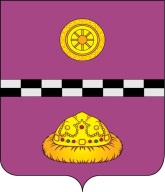 ПОСТАНОВЛЕНИЕот 27 июня 2023 г.										 №  266В соответствии с Федеральным законом от 06.10.2003 № 131-ФЗ «Об общих принципах организации местного самоуправления в Российской Федерации»,  Федеральным законом от 27.07. 2010 №190-ФЗ «О теплоснабжении», приказом Министерства энергетики Российской Федерации от 12.03.2013 №103 «Об утверждении правил оценки готовности к отопительному периоду», Правилами и нормами технической эксплуатации жилого фонда, утвержденными постановлением Госстроя Российской Федерации от 27.09.2003 №170, в целях обеспечения устойчивого функционирования и своевременной подготовки и контроля объектов городского поселения «Емва» в осенне-зимний период 2023-2024 годовПОСТАНОВЛЯЮ:Создать комиссию при муниципальном казённом учреждении «Городское хозяйство» по мониторингу выполнения мероприятий по подготовке объектов городского поселения «Емва» к работе в осенне-зимний период 2023-2024 годов в следующем составе:Председатель комиссия:Булгаков Н.О. – Директор МКУ «Городское хозяйство»;Заместитель председателя комиссии:Котков И.С. – главный эксперт по вопросам ЖКХ МКУ «Городское хозяйство»;Члены комиссии:Федкович О.Н. – ведущий эксперт по благоустройству МКУ «Городское хозяйство»;Торлопова Н.В. – начальник Государственной жилищной инспекции по Княжпогостскому району (по согласованию);Вальков М.Л. – главный инженер АО «Княжпогостская тепло-энергетическая Компания» (по согласованию).Разместить настоящее постановление на официальном сайте администрации муниципального образования городского поселения «Емва».Контроль за исполнением настоящего постановления возложить на заместителя руководителя администрации муниципального района «Княжпогостский» С.Е. Сакулину.Глава МР «Княжпогостский» -руководитель  администрации                                                                  А.Л. НемчиновО создании комиссии по мониторингу выполнения мероприятий по подготовке объектов городского поселения «Емва» к работе в осенне-зимний период 2023 – 2024 годов 